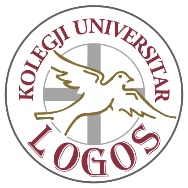 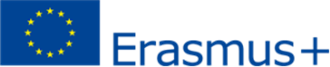 UNDERGRADUATE STUDENT APPLICATIONMOBILITY FOR STUDIES-TRAINING THROUGH THE ERASMUS+ PROGRAMINSTITUTION CODE: AL TIRANAStudy Year of Mobility: 20_ _-20_ _This application will be sent by email : erasmus@kulogos.edu.alPersonal details:Academic Details:I would like to complete a course of study under the Erasmus+ Program for higher education at one of the following Universities in the following order of priority:Letter of MotivationIf I will chosen, I know:that I have the sole responsibility of submitting all the necessary documents for the payment of my scholarship, such as: Study Contract, Responsible Declaration, photocopy of my bank account, and tax clearance (for vulnerable social groups).that I bear all the responsibility for my transfer dates, which I will state in the Study Contract and that the liquidation of my scholarship will be done upon my return according to the documents of the Host University.that I owe within 3 weeks from the announcement of the results to contact the administrative head of the Department that I have been selected in order to inform about the acceptance or not of the position and to fill in the necessary documents.I agree to share my email if requested by other ERASMUS students: Yes  No Date: The applicant(sign)Attached documents submitted electronically to the Administrative Manager of the Department:Certificate of detailed score with the average of successfully completed courses including the number of failed coursesPhotocopy of Police ID / PassportForeign language CertificateOnly for cases of disability: Medical opinion from a Public Hospital.Name:Surname:Father´s name:Mother´s name:Date of birth:Nr of ID or passport:Nationality:AlbaniaMobile Phone Nr.:Address of Permanent residence: Nr:Mail Box.:City: Student Email:(the correspondence can be only the email that KuLogos gave to you)Personal Email (optionally):Average of the courses successfully examined up to the September exam which took place in the same academic year as the application:Year of study at the time of filing this application: Language and level of certified proficiency in the language requested by the hostLanguage: level C2     level C1	level B2	●	Other level ……..Note if you belong to the category of the disabled based on LawYes  	 	No ●Name and Code of the Host University (see table of collaborating institutions)Semester during which I wish to move(Winter or Spring)1.Training GreeceSummer2.3.Dear Sir or Madam I am pleased to commence writing my motivation letter for the Erasmus program. I am student of bachelor in study program laboratory technician.I would like to take part in Erasmus because it is an excellent opportunity to improve my professional skills and to gain a lot of experiences. Also I would like to improve my language skills and meet new people.I am able to work alone or as a part of a team. I am responsible , flexible and open-minded. I work hard and i like to learn new things. I believe I can learn and get the best possible exposure of international culture at the Erasmus.I understand the value of the program and I am extremely diligent to make the most of it.Thank you for considering my application.Sincerely yoursYOU NEED TO MODIFY THIS; THIS IS A SAMPLE